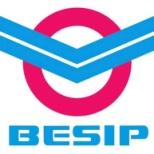 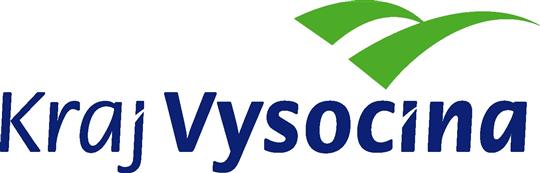 DOPRAVNÍ SOUTĚŽ MLADÝCH CYKLISTŮ 2022AKTUÁLNÍ ZNĚNÍ PROPOZIC PRO OBLASTNÍ KOLA KRAJE VYSOČINAZpracovala: Mgr. Veronika Vošická Buráňová / Krajský koordinátor dopravní prevence BESIP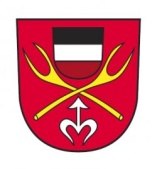 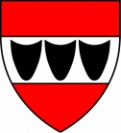 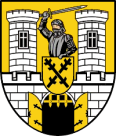 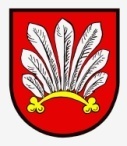 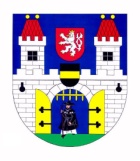 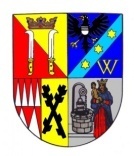 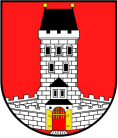 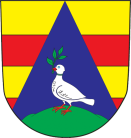 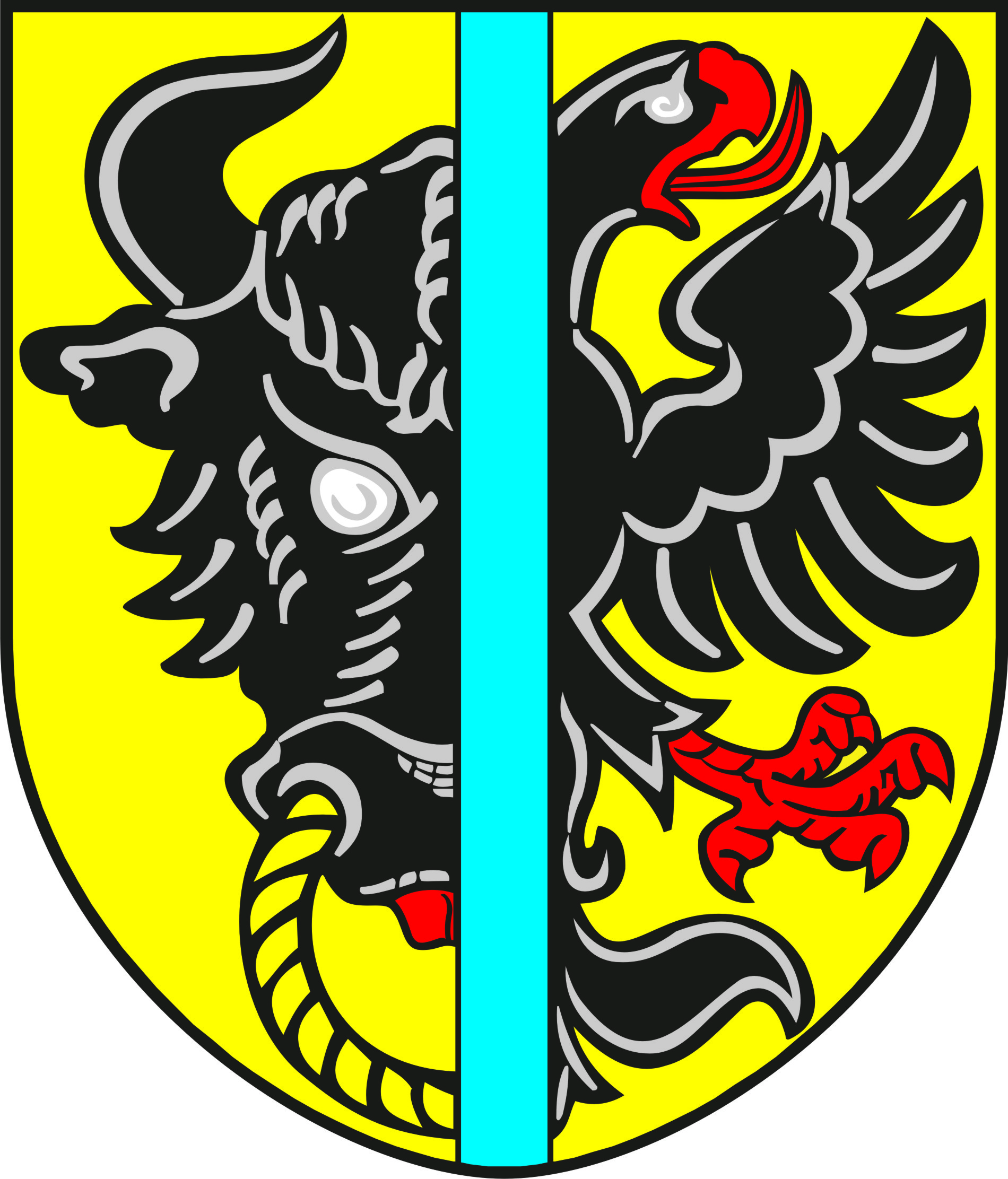 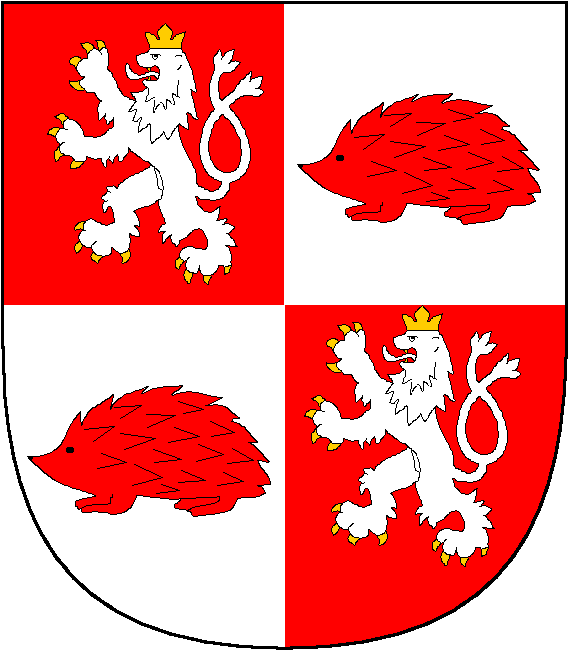 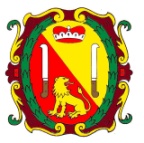 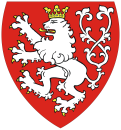 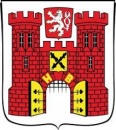 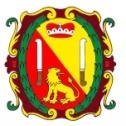 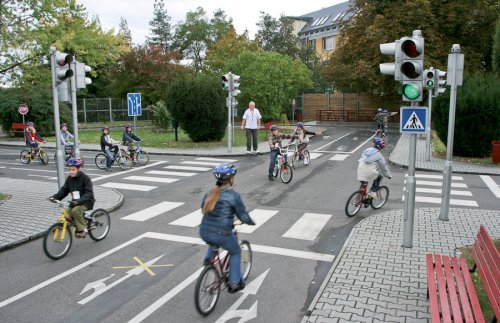 ÚVODKaždý občan motoristicky vyspělého státu by měl získat základní informace o způsobech „přežití“ v podmínkách moderního světa dopravy, tedy nezbytné znalosti, dovednosti a návyky bezpečného jednání a chování při chůzi a jízdě v silničním provozu. Je zcela logické, že s touto přípravou je nutno začít co nejdříve – v rodině, v mateřské škole, během povinné školní docházky.Školské instituce v mnoha státech na tyto potřeby reagují tak, že zařazují, popř. doporučují různé formy dopravní výchovy do vyučování i mimo ně. Na těchto snahách se různými způsoby podílejí další organizace – motoristické a turistické kluby, policie, pojišťovny, rodičovské iniciativy aj.V České republice je v současné době dopravní výchova zařazena v mateřských školách a na základních školách, a to se zaměřením na problematiku bezpečné chůze a orientace v silničním provozu (viz Rámcový vzdělávací program pro základní vzdělávání). Starší děti mají možnost naučit se dobře a bezpečně jezdit na kole a získat důležité řidičské návyky převážně jen díky obětavosti učitelů, kteří vedou v době mimo vyučování speciální kroužky a kurzy, popř. díky systému práce dopravních hřišť, kterých není stále dostatek, jejich kapacita v některých oblastech neumožňuje vyšší počet návštěv žáků. To je ovšem stav, který v žádném případě neodpovídá požadavkům a potřebám naší společnosti. Svědčí o tom i stále nepříznivá statistika dopravní nehodovosti.Doplňkem dopravní výchovy jsou dopravní soutěže. Kvalitní příprava dětí na tyto soutěže a účast v nich může znamenat velký přínos pro vztah dětí k motorismu, pro pochopení všech zákonitostí dopravy a dodržování partnerských vztahů v provozu na pozemních komunikacích.S podobnými problémy jako u nás se více či méně potýkají v mnoha evropských zemích. Proto také získávají dopravní soutěže mladých, začínajících cyklistů stále větší popularitu a podporu.Na následujících stránkách se snažíme o podrobné rozpracování způsobu organizace jednotlivých kol soutěže a jednotlivých disciplín. To je jedna strana soutěže. Tu druhou přístup dětí a učitelů k soutěži žádnými metodickými pokyny příliš ovlivnit nemůžeme. Proto na závěr jen jednu připomínku: Soutěž je hra, která má dětem pomoci pohybovat se v provozu na pozemních komunikacích co nejbezpečněji. A podmínkou úspěšného včlenění se do rodiny účastníků provozu na pozemních komunikacích je vzájemná tolerance, zdvořilost, slušnost, ohleduplnost, partnerský vztah, respektování druhého. Na silnicích, a proto ani v soutěži se nezávodí. Tak by měli chápat soutěž nejenom organizátoři, ale i pedagogové, kteří děti připravují a řídí jejich výcvik. Práce pedagogů není v žádném případě zbytečná, ať již v soutěži skončí na prvním nebo na posledním místě.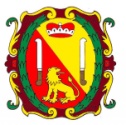 SLOVO KRAJSKÉHO KOORDINÁTORAVážení ředitelé a vážené ředitelky základních škol, když v roce 2020 nastupovala pandemie onemocnění COVID – 19, asi si jen málokdo připouštěl rozsah dopadů, které to přinese do oblasti školství. I pro dopravní výchovu se jednalo o období, které bylo velmi náročné. Na mnoha školách výuka této oblasti téměř utichla. Je důležité podotknout, že dopravní soutěže se přerušily po více než čtyřiceti letech nepřetržité tradice. I situaci letošního roku chápeme jako složitější s ohledem na to, že pauza od dopravní výchovy byla značná. Na druhou stranu věříme, že návrat k dopravní výchově a soutěžím pojmete i jako obnovu tradice, která si zaslouží svoji pozornost.Unikátem dopravních soutěží je i rozsáhlé zapojení pracovníků městských úřadů, složek IZS a zapojení celé řady dobrovolníků. I přes zmiňovanou pauzu z jejich strany trvá zájem a já si jejich práce velmi vážím. Níže najdete přehledné informace, které se budou vázat k letošnímu ročníku dopravních soutěží. V případě dotazů se obracejte na své organizátory jednotlivých soutěžních kol, kteří budou s průběhem soutěží seznámeni.  S přátelským pozdravem Mgr. Veronika Vošická BuráňováPŘEDBĚŽNÝ KALENDÁŘ DOPRAVNÍ SOUTĚŽÍ 2022Děti základních škol se dle územní mohou hlásit do oblastních kol:21. dubna		TŘEBÍČ 3. května		HAVLÍČKŮV BROD (kolo pro HB, Sv. n. S., Chotěboř -zatím předběžný termín)6. května		PELHŘIMOV10. května		VELKÉ MEZIŘÍČÍ12. května		ŽĎÁR NAD SÁZAVOU (zatím předběžný termín) 19. května		NÁMĚŠŤ NAD OSLAVOU23. května		JIHLAVA 24. května		MORAVSKÉ BUDĚJOVICE 27. května		HUMPOLECSoutěž pro oblast Nového Města na Moravě, Bystřice nad Pernštejnem se v letošním roce nebude konat. Nejlepší týmy mladší a starší kategorie z oblastních kol postupují přímo do krajského finále2.6.			KRAJSKÉ FINÁLE SVĚTLÁ NAD SÁZAVOU Vítězné týmy mladší a starší kategorie krajského finále postupují do republikového finále:20.- 22. června	 Hradec KrálovéNejlepší tým mladší kategorie republikového finále postupuje na zahraniční evropské finále.PROPOZICE PRO OBLASTNÍ KOLO V PELHŘIMOVĚDATUM KONÁNÍ SOUTĚŽE		6. 5. 2022MÍSTO KONÁNÍ SOUTĚŽE		Dětské dopravní hřiště Pelhřimov				VYHLAŠOVATELÉ SOUTĚŽE		Ministerstvo dopravy – BESIP                          					Ministerstvo školství, mládeže a tělovýchovy                         					Policejní prezidium Policie České republiky                          					Český červený kříž      					Ústřední automotoklub ČR                           					Autoklub České republikyPOŘADATELÉ SOUTĚŽE		DDM Pelhřimov                                                                 Město Pelhřimov					Autoškola Jan ChalupaČESTNÍ POŘADATELÉ			starosta města Pelhřimov Ladislav Med                                                                Bc. Ing. Zdeněk Sadecký , Ph.D.  					Bc. Rostislav SůvaŘEDITEL SOUTĚŽE			Bc. Libor Fišar, ředitel DDM					+420724248148HLAVNÍ ROZHODČÍ 			Bc. Miroslav LhotskýROZHODČÍ TEORETICKÉ ČÁSTI	zkušební komisaři odboru dopravyROZHODČÍ PRVNÍ POMOCI		pracovníci DDMROZHODČÍ JÍZDY PO DDH		učitelé základní školyROZHODČÍ JÍZDY ZRUČNOSTI		učitelé základní školySERVIS KOL PŘED SOUTĚŽÍ		zajišťuje DDM PelhřimovPRVKY JÍZDY ZRUČNOSTI		slalom mezi brankami, branka, přenesení pohárku s vodou, kolejnice, slalom s kužely, složený koridor, prkno s pil. povrchem, zastavení na metěKOLA PRO JÍZDU PO DDH	kola dle výběru soutěžícího a možností DDH/ různé velikostiKOLA PRO JÍZDU ZRUČNOSTI	kola dle výběru soutěžícího a možností DDH/ různé velikostiVÝSLEDKOVÝ SERVIS 	Bc. Libor FišarKOMISE PRO PROTESTY		ředitel soutěže a hlavní rozhodčíRÁMCOVÝ PROGRAM SOUTĚŽEPříjezd účastníku k registraci je očekáván na dětském dopravním hřišti v Pelhřimově od 8:00 hodin. REGISTRACE			8:00 – 8:30 ZAHÁJENÍ SOUTĚŽE		8:30 SOUTĚŽE				9:00 – 12:00 SVAČINA				zajištěna od organizátorůVYHLÁŠENÍ			12:00Finální harmonogram soutěže a rozlosování pořadí jednotlivých disciplín pro konkrétní tým bude součástí prezence. Pořadí disciplín ovlivňuje počet přihlášených soutěžních družstev. Vedení soutěže si vyhrazuje právo na změnu/úpravu harmonogramu v případě nepřízně počasí, pozdějšího příjezdu družstva. DOPRAVA NA SOUTĚŽDoprava na soutěž není hrazena. Náklady spojené s dopravou soutěžících do místa konání soutěže hradí škola, kterou družstvo reprezentuje.SOUTĚŽNÍ DISCIPLÍNYVšechna oblastní kola v rámci Kraje Vysočina budou obsahovat tyto disciplíny: test z pravidel provozu na pozemních komunikacích, pravidla provozu na pozemních komunikacích v praxi ve formě jízdy po dopravním hřišti, jízdu zručnosti, zásady poskytování první pomoci. V případě zájmu organizátorů může být zařazena i práce s mapou. Pro Pelhřimov nebude práce s mapou do soutěže zařazena.STRAVA BĚHEM SOUTĚŽE Soutěžící obdrží při prezentaci svačinu formou balíčku. CENY PRO SOUTĚŽÍCÍCeny pro soutěžící zajišťuje BESIP pro 1. - 3. místo v obou kategoriích s případným přispěním cen ze strany města (reklamní předměty s logem města, bloky, tužky, atd.). POSTUP DO DALŠÍHO KOLA SOUTĚŽENejlepší družstvo mladší kategorie postupuje do krajského kola. Nejlepší družstvo starší kategorie postupuje do krajského kola.SOUTĚŽÍCÍSoutěž se vyhlašuje každoročně. Je určena především žákům základních škol a odpovídajících ročníků víceletých gymnázií, popř. dalších alternativních škol, tedy žákům 10 – 16letým.1. kategorie – věk 10 – 12 let 2. kategorie – věk 12 – 16let Požadovaný ročník narození soutěžícího v konkrétní věkové kategorii je stanoven prostým odečtením ročníku narození od číslovky aktuálního kalendářního roku.Např. 2019/ aktuální kalendářní rok – 2006 ……soutěžícímu je v tomto kalendářním roce 13 let, tudíž může startovat pouze v 2. kategorii. Od roku 2018 je novinkou věkové rozložení kategorií. Děti ve věku 12 let se mohou rozhodnout, zda budou soutěžit za mladší nebo starší kategorii. Tento krok byl uskutečněn z důvodu lepší možnosti sestavit na základních školách tým. Soutěžit v obou kategoriích současně není možné.  Od úrovně oblastních kol reprezentuje školu vždy smíšené družstvo ve složení 2 chlapci a 2 dívky.  V případě nedodržení uvedených věkových kritérií/ složení družstva bude družstvu umožněno startovat v postupovém kole mimo soutěž, bez možnosti umístění v závěrečném pořadí dle získaného počtu trestných bodů a bez možnosti postupu do dalšího kola.REGISTRACE DO SOUTĚŽERegistrační přihlášku soutěžících do  oblastního kola v Pelhřimově odešlete nejpozději do 13. 4. 2022 na emailovou adresu dkalinova@ddm.pel.cz Pokud budete přihlášky zasílat poštou, využijte adresu: Dana Kalinová, DDM Pelhřimov, Tř. Legií 382, Pelhřimov 393 01.Přihlášky zaslané po tomto termíny nebudou do soutěže přijaty!V 1. kategorii nesmí škola nominovat do dalších postupových kol žáka, který byl v minulém ročníku soutěže členem vítězného družstva v republikovém finále v této kategorii. Může tedy startovat jednou v 1. kategorii jako žák ve věku 10 – 12 let a poté ve 2. kategorii opakovaně až do věku 16 let. Žák, který nebyl členem vítězného družstva v republikovém finále v 1. kategorii, může v soutěži startovat opakovaně v dalším ročníku této soutěže v této kategorii, pokud splňuje věk.Důležité upozornění!Vysílající škola a účastníci soutěže udělují výslovný souhlas se zpracováním osobních údajů dle platné vyhlášky GDPR.Každý soutěžící s sebou na soutěž přiveze podepsaný souhlas s GDPR, bez něho se nebude moci soutěže zúčastnit !!!VYBAVENÍ SOUTĚŽÍCÍCHPro soutěž je vyžadováno sportovní oblečení. Dále se doporučuje účastníkům, aby rukávy zakrývaly lokty a kalhoty svojí délkou sahaly pod kolena. Každý soutěžící má u sebe (doprovodu) průkazku zdravotní pojišťovny. Pro „jízdu zručnosti“ a „jízdu po DDH“ bude organizátory soutěže vyžadována vlastní cyklistická přilba bez poškození, s funkčním zapínáním a odpovídající schváleným normám. Soutěžící bez přilby nemůže soutěžit. VEDOUCÍ SOUTĚŽNÍCH DRUŽSTEVVedoucím družstva je osoba, která tým doprovází na soutěž. Tento doprovod může být utvořen z pedagogického pracovníka školy, nebo vedoucího zájmových kroužků. Věková hranice doprovodu je stanovena na 18 let. Bezpečnost je při soutěžích velmi důležitá. Za ochranu zdraví žáků po dobu konání soutěže v plném rozsahu odpovídá vysílající škola a předem určený pedagogický/výchovný doprovod. Úkolem vedoucího je dohled nad soutěžním týmem od odjezdu na soutěž až po návrat zpět do školy. Dále dohlíží nad průkazy zdravotní pojišťovny, které u sebe musí mít každý soutěžící. Při registraci je důležité, aby byly všechny údaje o žácích shodné se zaslanou přihláškou. Případné změny je potřeba hlásit právě u prezence. Při registraci odevzdá podepsaný souhlas s GDPR od každého soutěžícího.Během registrace přebírá vedoucí soutěžního družstva startovní čísla. Dále poučí soutěžící, že je třeba dbát na to, aby se čísla vrátila bez poškození. Startovní číslo musí být vždy čitelně umístěné na těle soutěžícího. Na tkanicích startovních čísel nikdy nedělejte uzel. Startovní čísla budou dle možností organizátorů rozlišena barevně, nebo číselnou řadou. Tato informace bude vždy specifikována při prezenci. DISCIPLÍNY OBLASNÍHO KOLA V PELHŘIMOVĚPRAVIDLA PROVOZU NA POZEMNÍCH KOMUNIKACÍCH - TEORETICKÁ ČÁSTPRAVIDLA PROVOZU NA POZEMNÍCH KOMUNIKACÍCH - PRAKTICKÁ ČÁSTJÍZDA ZRUČNOSTI NA KOLE – PRAKTICKÁ ČÁSTZÁSADY PRVNÍ POMOCI – TEORETICKÁ ČÁSTORGANIZACE A OBSAH DISCIPLÍNPravidla provozu na pozemních komunikacích – teoretická částPlnění této disciplíny proběhne v učebně, která bude stanovena organizátory soutěže. S umístěním učebny budou soutěžící seznámeni při zahájení. Cílem je prověřit teoretické znalosti žáků z pravidel provozu na pozemních komunikacích v rozsahu nezbytném pro každého cyklistu. Testy budou prováděny písemně do tabulek. Přesnou instruktáž podá rozhodčí před zahájením disciplíny (správné označení odpovědi, oprava odpovědi, atd.). Zadání testových otázek budou vycházet z požadavků Ministerstva dopravy – BESIP. Časový limit na vyřešení dvaceti otázek je 25 minut. Výsledný čas se nezaznamenává. Pro přípravu žáků je vhodné využívat testy uveřejněné na stránkách www.ibesip.cz v sekci dopravní výchova/ dopravní soutěž mladých cyklistů. Hodnocení disciplíny:5 trestných bodů za každou chybnou odpověďPRAVIDLA PROVOZU NA POZEMNÍCH KOMUNIKACÍCH – PRAKTICKÁ ČÁSTSkupina cyklistů absolvuje jízdu po DDH, přičemž každý musí postupně zastavit u čtyř kontrolních stanovišť, označených písmeny. Karta s pořadím průjezdů jednotlivých stanovišť bude soutěžícímu přidělena před startem. Zastavení na stanovišti bude soutěžícímu potvrzeno jen tehdy, dodrží-li stanovené pořadí jejich průjezdů. Ke stanovišti musí přijet soutěžící vždy ve směru jízdy, otáčení je povoleno jen za dodržení pravidel provozu na pozemních komunikacích. Časový limit na absolvování disciplíny je 5 minut. Po uplynutí 4 minut dává rozhodčí soutěžícím signál, že do konce jízdy zbývá poslední minuta. Konec jízdy ohlásí rozhodčí signálem, po jehož zaznění nebude soutěžícímu zaznamenán do kartičky průjezd stanovištěm. V průběhu jízdy bude hodnoceno dodržování pravidel provozu na pozemních komunikacích od zahájení až po návrat zpět na parkoviště.V rámci jednoho celkového úkonu se body zásadně nesčítají. Znamená to tedy, že např. při odbočování stačí, jestliže soutěžící vynechá nebo chybně provede některý z dílčích úkonů (neotočí se, dá špatné znamení paží, špatně se zařadí, nedá přednost chodcům apod.) tak obdrží 5 trestných bodů. Pokud však ten samý špatný úkon udělá soutěžící v jiném místě dopravního hřiště (zpravidla před jiným rozhodčím), je mu zaznamenán opět 5 trestnými body. Ve chvíli, kdy soutěžící projíždí kolem stejného rozhodčí znovu a opět se dopustí nějaké chyby proti pravidlům, je mu opět přičteno 5 trestných bodů. Myšlenkou tohoto systému je, aby dítě při jednom průjezdu kolem rozhodčího nezískávalo 10,15, 20 trestných bodů najednouZ dalších možností přestupků uvádíme:– jízda v příliš velké vzdálenosti od pravého okraje vozovky– zbytečné náhlé zastavení– nedodržení dostatečného bočného odstupu (při objíždění, přejíždění)– nerespektování dopravní značky– bránění předjetí jiným vozidlům– ohrožení chodce na přechodu– nedodržování pravidla o přednosti v jízdě na křižovatce– nerespektování světelných signálů, popř. pokynů policisty– přejetí podélné souvislé čáry (v rozporu s pravidly), přejetí příčné souvislé čáry apod.– chybné zařazení do jízdních pruhů– nesprávné vyjíždění od okraje vozovky (chodníku), vjíždění na silnici, zastavení apod.Poznámka: Otáčení, pokud se uskuteční v souladu s pravidly, nelze chápat jako přestupek.Hodnocení disciplíny: 5 trestných bodů   		za každý jednotlivý přestupek proti pravidlům5 trestných bodů    		za neprojetí kontrolním stanovištěm (chybějící potvrzení)10 trestných bodů 	za opuštění dopravního hřiště před časovým limitem, bezdůvodné přerušení jízdyJÍZDA ZRUČNOSTI NA KOLEÚkolem disciplíny je ověřit dovednosti žáků v ovládání jízdního kola, a to i v obtížnějších jízdních podmínkách. Velikost soutěžních kol určí pořadatel. Disciplínu soutěžící absolvují tak, že projíždějí vymezenou trasu, na které jsou rozmístěny „překážky“, resp. úseky se stanoveným, podmíněným způsobem průjezdu. Výběr prostoru pro jízdu zručnosti je plně v kompetenci pořadatele soutěže. S umístěním tohoto stanoviště budou seznámeni soutěžící při zahájení. „Překážky“ jsou za sebou řazeny v libovolném pořadí tak, že doporučená vzdálenost konce jedné překážky od začátku druhé překážky je cca 3 metry (viz vzorové plány jízdy zručnosti). Toto se netýká složené překážky. Počet „překážek“ a jejich výběr je plně v kompetenci organizátora příslušného kola soutěže. Doporučuje se zařazovat vždy asi 8 až 12 překážek, přičemž je možné stanovit povinnost projet jízdu zručnosti dvakrát.S bezpečnostními pokyny a hodnocením disciplíny seznámí soutěžící i její rozhodčí přímo na stanovišti. Čas není měřen.Nákresy a rozměry jednotlivých překážek najdete na stránkách: www.ibesip.cz/dopravnivychova/dopravnisoutezmladychcyklistuSeznam překážek pro jízdu zručnosti bez pořadí umístění pro oblastní kolo v Pelhřimověbrankaslalom s  kuželykolejnicesložený koridorpilové prknopřenesení pohárku s vodouzastavení na místě  slalom mezi brankamiHodnocením disciplíny:2 trestné body 	za každou jednotlivou chybu – za dotek překážky tělem, za dotek překážky kolem, za vyjetí z vyznačené tratě (i za dotek s vyznačením tratě), za povalení značení, za dotek země řetězem atd. / za dotek země nohou5 trestných bodů   	za vynechání branky oběma koly, za dotek země oběma nohama, za vyjetí oběma koly z vyznačené překážky, za vynechání větší části překážky (sjetí v první polovině), za pád z kola, za nezastavení ve vymezeném prostoru10 trestných bodů    	za vynechání překážkyZÁSADY POSKYTOVÁNÍ PRVNÍ POMOCI Úkolem disciplíny je ověření teoretických znalostí a praktických dovedností při poskytování první pomoci zraněných při dopravní nehodě v době, než se k nehodě dostaví odborná pomoc. Z toho vyplývá i zaměření celé disciplíny, tj. požadovat po soutěžících ošetření zraněného v podmínkách provozu na pozemních komunikacích – ošetření úrazů na silnicích a ulicích s využitím improvizovaných prostředků k ošetření. Výběr úkolů / testových otázek je ponechán na organizátorech, resp. rozhodčích disciplíny a vychází z brožury „DĚTI V DOPRAVĚ PRVNÍ POMOC“, VYDANOU Českým červeným křížem, jako 3. přepracované vydání, Praha 2016. Zároveň všem žákům doporučujeme výuková videa, která jsou taktéž na stránkách www.ibesip.cz.V rámci oblastních kol v Kraji Vysočina v roce 2018 bude na všech soutěžích realizována první pomoc na základě testových otázek. Důvodem je nejednotnost a úroveň zkoušení v jednotlivých částech kraje. Prověření znalostí první pomoci bude realizováno formou patnácti testových otázek. Soutěžící budou mít v otázkách možnost výběru ze tří odpovědí, ale vždy jen jedna bude považována za správnou. Za každou chybu bude účtována sankce 5 trestných bodů. Otázky budou formulovány na základě očekávaných znalostí žáků s odkazem na výše uvedenou učebnici, která je zdarma ke stažení na stránkách www.ibesip.cz v sekci dopravní výchovy a soutěží. Celková časová dotace na toto stanoviště je maximálně 30 minut. Časová dotace pro samotné napsání testu je maximálně 20 minut. Záleží na každém organizátorovi soutěže, zda po testu věnuje soutěžícím čas, během kterého si děti prakticky vyzkouší například resuscitaci a dozví se správné odpovědi. Praktická část tohoto stanoviště nebude bodově hodnocena, je považována za bonus v rámci vzdělávání dětí pro život v běžném provozu.  CELKOVÉ HODNOCENÍ SOUTĚŽESoutěž je hodnocena přidělováním trestných bodů za chybně zodpovězenou otázku, chybné provedení či nesplnění úkolu. V základním kole je každý soutěžící (bez rozdílu chlapci – dívky) hodnocen zvlášť. O výsledném pořadí rozhoduje celkový počet trestných bodů, které soutěžící obdrží při plnění stanovených dvou i více disciplín. V případě rovnosti celkového počtu bodů a potřeby rozlišit pořadí (na místech, která určují složení družstva školy) je rozhodující lepší výsledek (menší počet trestných bodů) v disciplíně „pravidla provozu na pozemních komunikacích – teoretická část“. Nelze-li ani pak rozhodnout o pořadí, je nutno provést „rozjezd“ (viz dále). V případě, že dvě nebo více družstev obdrželo stejný počet trestných bodů, je pomocným hlediskem nejprve celkový výsledek dosažený v disciplíně „pravidla provozu na pozemních komunikacích – teoretická část“. Dále pak rozhodují o pořadí lepší výsledky (méně trestných bodů) dosažené v těchto disciplínách v tomto sledu „pravidla provozu na pozemních komunikacích – praktická část, jízda zručnosti“. Pokud i poté dojde k rovnosti bodů na postupovém místě, rozhoduje o pořadí jednotlivců, (od oblastního kola družstev) „rozjezd“. „Rozjezd“, který v základním kole absolvuje každý jednotlivec sám za sebe a v dalších kolech zvolený či vylosovaný člen družstva, probíhá takto:Vymezí se dráha – 100 cm široká a 600 cm dlouhá, kterou dva, popř. více soutěžících musí projet co nejpomaleji – je zakázáno balancovat s kolem na místě. Dotek nohou země či pád z kola znamená diskvalifikaci. Počet drah se vymezí podle počtu soutěžících, kteří se rozjezdu zúčastní. Soutěžící, který v tomto rozjezdu zvítězí, vybojuje svému družstvu lepší umístění.ŘEŠENÍ NÁMITEK A PROTESTŮV průběhu jednotlivých kol soutěže sleduje objektivitu organizace a hodnocení disciplín jury (zpravidla tříčlenná) a hlavní rozhodčí. V této sestavě s poradním hlasem rozhodčího příslušné disciplíny pak rozhoduje o sporných otázkách, výsledcích.Způsob řešení námitek a protestů v soutěži je organizátor povinen uvést v propozicích.Protest proti průběhu disciplíny je nutno písemně uplatnit do 15 minut po ukončení příslušné disciplíny. Protest proti výsledku je nutno podat písemně, do 15 minut po oficiálním zveřejnění výsledků disciplíny (na výsledkové tabuli), do rukou hlavního rozhodčího. Písemný protest musí být podán s vkladem 500,- Kč. Pokud je protest uznán, vrací se vklad protestujícímu, jinak propadá ve prospěch pořadatele.V případech, kdy soutěžící svévolně neabsolvuje některou disciplínu, obdrží stejný počet trestných bodů, které v dané soutěži obdržel účastník s nejvyšším počtem trestných bodů.V případě, kdy soutěžící neabsolvuje disciplínu z vážných zdravotních důvodů (na základě vyjádření zdravotníka, lékaře), je tomuto soutěžícímu přidělen stejný počet trestných bodů, který obdržel v této disciplíně nejhorší člen daného družstva (bez rozlišení pohlaví).Jestliže se družstvo k soutěži dostaví neúplné, je mu za každého chybějícího člena přidělen v každé disciplíně maximální počet trestných bodů, které v dané soutěži obdržel účastník s nejvyšším počtem trestných bodů.KONTAKTNÍ ÚDAJEV případě dotazů k oblastnímu kolu v Pelhřimově se můžete obracet na ředitele soutěže, jehož kontakt je uveden na začátku propozic, případně na pořadatele soutěže DDM Pelhřimov – Dana Kalinová. Email: dkalinova@ddm.pel.cz / telefon +420 606 041 095 V případě dalších dotazů můžete využít i kontaktu na Krajskou koordinátorku dopravní prevence BESIP, která je garantem soutěží v kraji. Mgr. Veronika Vošická BuráňováEmail: besip-kv@cspsd.cz / telefon: +420 774 321 994 